 Кружок «Роспись по дереву»  21.05.2020Рыжова В.Т.Выполнение росписи.Инструкции по выполнению заданий кружка по технологии 21.05.2020Реализовать правильное оформление выставочного мероприятия поможет использование мобильных конструкций, которые занимают небольшой участок, и не требуют конкретных знаний и навыков от обслуживающего персонала. Важным моментом является и грамотное расположение продукции на экспозиционном стенде. Все новые разработки и уникальная продукция должны размещаться в центре. При этом их нужно подчеркивать с помощью различных рекламных изделий.Нельзя на выставке предлагать слишком много продукции, но и слишком мало тоже не надо. При наличии огромного количества товаров с разным предназначением будет рассеиваться внимание клиентов.Также стоит позаботиться и о хорошем освещении на экспозиционном стенде, ведь яркий свет всегда привлекает внимание на зрительном уровне. Однако важно и не перестараться, потому что в яркий день световое оборудование не будет нормально функционировать.Таким образом, при оформлении экспозиции нужно руководствоваться множеством правил и норм, чтобы избежать ошибок и не потратить лишние финансовые ресурсы и время.Примеры оформления выставочных работ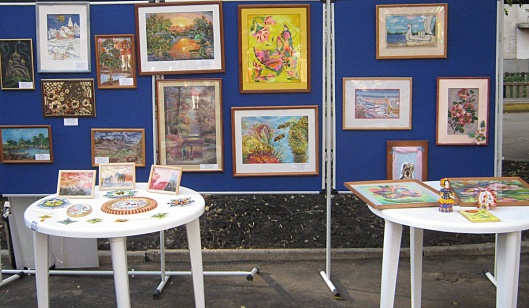 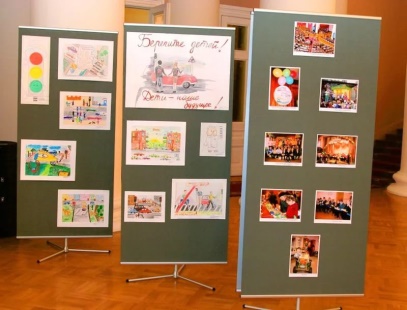 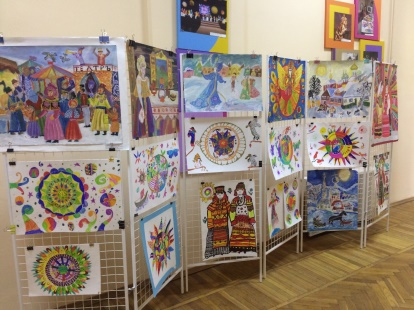 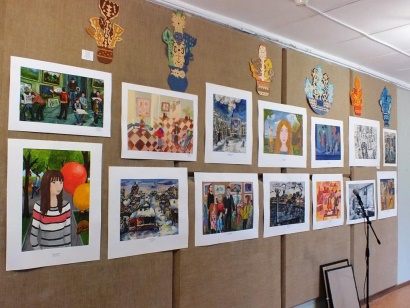 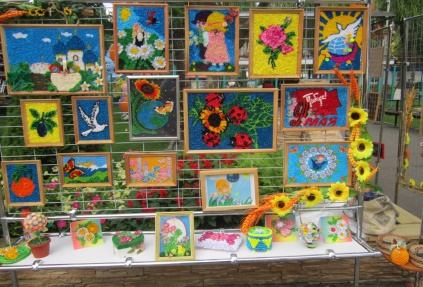 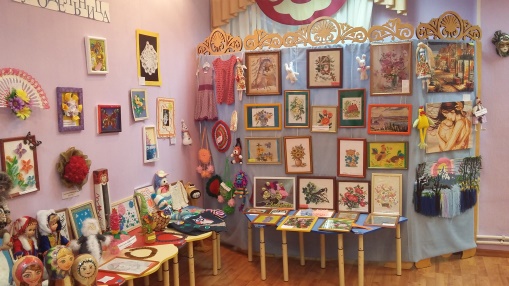 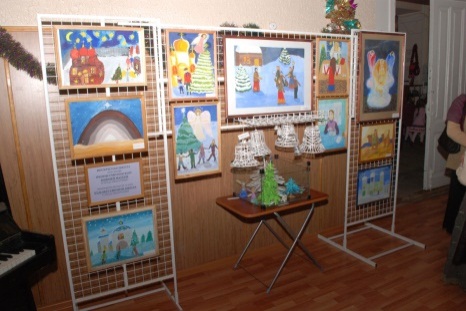 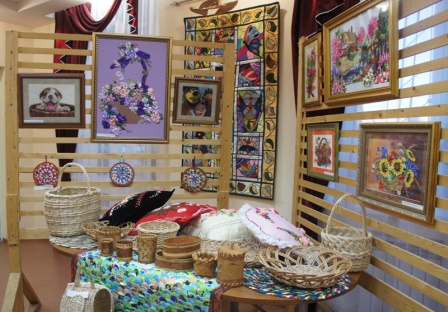 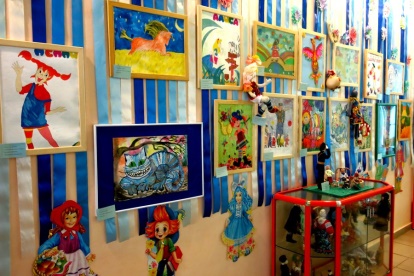 ХронометражХронометражПрочитать тему:Завершение росписи. Выбор наиболее удачных работ для школьной выставки.1 мин1 минВыполнить задание29 мин29 минвсего30 минут